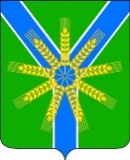 АДМИНИСТРАЦИЯ БРАТСКОГО СЕЛЬСКОГО ПОСЕЛЕНИЯ УСТЬ-ЛАБИНСКОГО РАЙОНАП О С Т А Н О В Л Е Н И Еот 03.11.2023 года								№ 98хутор БратскийО внесении изменений в постановление администрации Братского сельского поселения Усть-Лабинского района №39 от 21.01.2019 года«О комиссии Братского сельского поселения Усть-Лабинского района по предупреждению и ликвидации чрезвычайных ситуаций и обеспечению пожарной безопасности»В связи с произошедшими кадровыми изменениями  п о с т а н о в л я ю:1.Внести в постановление  администрации Братского сельского поселения Усть-Лабинского района №39 от 21.01.2019 года «О комиссии Братского сельского поселения Усть-Лабинского района по предупреждению и ликвидации чрезвычайных ситуаций и обеспечению  пожарной безопасности» изменения,  изложив приложение 2 к постановлению в новой редакции, согласно приложению к настоящему постановлению.2. Признать утратившим силу  Постановление  администрации Братского сельского поселения Усть-Лабинского района  от 03.04.2023 года № 30 «О внесении изменений в постановление №39 от 21.01.2019 года «О комиссии Братского сельского поселения Усть-Лабинского района по предупреждению  по предупреждению и ликвидации чрезвычайных ситуаций  и обеспечению пожарной безопасности поселения».3. Контроль  за  выполнением  настоящего  постановления  оставляю за собой.4. Постановление вступает в силу со дня его подписания. Глава Братского сельского поселения Усть-Лабинского района           					Г.М.Павлова                     Приложение                                                            к постановлению администрации Братского сельского поселения  Усть-Лабинского районаот 03.11.2023 г. №98Приложение 2УТВЕРЖДЕНО                                                            постановлением администрации Братского сельского поселения  Усть-Лабинского районаот 21.01.2019 г. №39Составкомиссии Братского сельского поселения Усть-Лабинского района по предупреждению и ликвидации чрезвычайных ситуаций и обеспечению пожарной безопасности№ п/пФИОЗанимаемая должность1Павлова Галина Михайловна-глава Братского сельского поселения Усть-Лабинского района, председатель комиссии;2Хасиятуллова Ольга Эмильевна- специалист  2 категории общего отдела администрации Братского сельского поселения Усть-Лабинского района, заместитель председателя;3Лапекина Екатерина Алексеевна- специалист  общего отдела администрации Братского сельского поселения Усть-Лабинского района, секретарь комиссии;Члены комиссии:Члены комиссии:Члены комиссии:4Соколова Валентина Михайловна- главный врач Братской участковой амбулатории (по согласованию);5Перепелица Владимир Михайлович- заместитель председателя СПК(колхоз) «Восток» (по согласованию);6Чернышков Александр Васильевич- УУМ ОВД по Усть-Лабинскому району (по согласованию);7Попов Евгений Васильевич- заведующий Братской ветеринарной лечебницей (по согласованию);8Шутак Валентина Павловна- директор МКУК «КДЦ «Братский» Братского сельского поселения Усть-Лабинского района (по согласованию);9Павлова Мария Николаевна- директор МКУ «СЦ «Восток» Братского сельского поселения Усть-Лабинского района (по согласованию);10Последова  Людмила Владимировна- начальник финансового отдела Братского сельского поселения Усть-Лабинского района;11Гаврилов Дмитрий Николаевич- начальник  участка №2 (Братское сельское поселение) МУП «Водоканал» МО Усть-Лабинский район (по согласованию).